Stick Toss Game Setup Options 
and InstructionsPhotos of Materials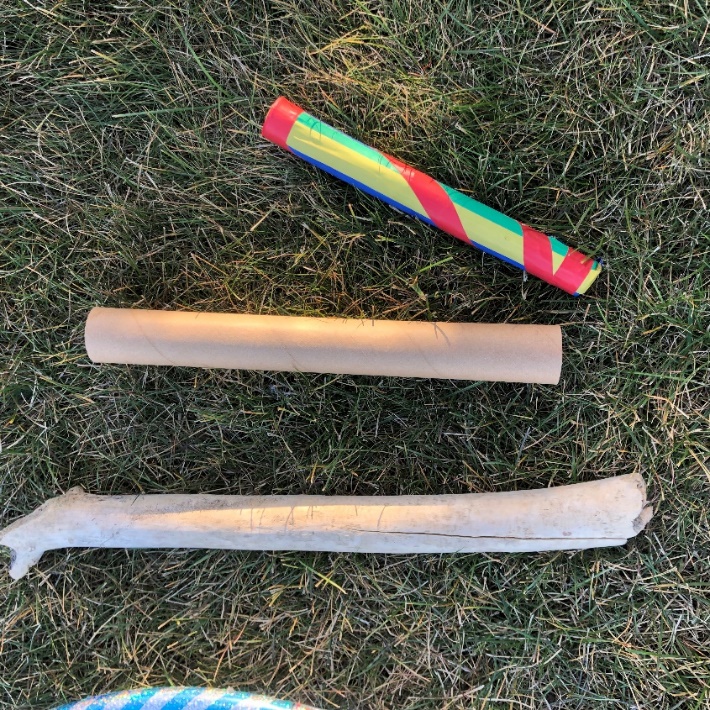 Sticks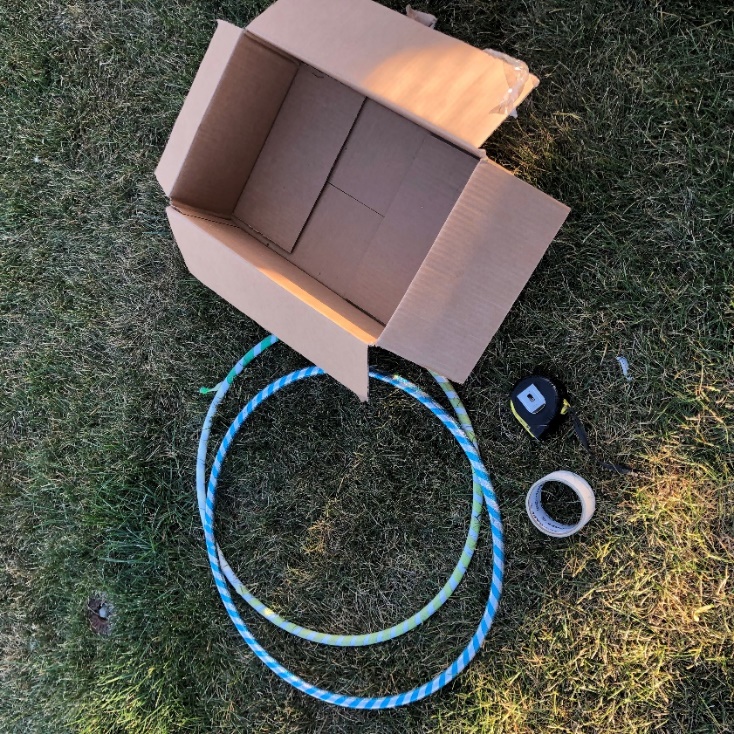 Hula hoops, box, tape, measuring tapeStick Toss Game Setup Options 
and InstructionsParticipants: Stick Gatherers (data recorders)Stick Tossers Caller (teacher, or students could take turns)Uplifters (all students should be encouraging others when it is not their turn)Setup:See the diagrams of 4 possible ways to set up the game on the pages that follow.For example:Mark sections on the ground to determine points. 
Create a point system per targeted section. Points may correlate with numeracy reinforcement; for example, the closest section: 10 points; mid-section: 100 points; farthest section: 1000 points. Determine the number of tosses each student gets. Determine whether Stick Tossers get to practise before data are recorded.The Stick Gatherers (data recorders) record the number of points per toss. Divide students into pairs: Stick Tosser and Stick Gatherer.4 or more Stick Tossers toss from a marked line on the ground at the same time, while others stand in line and wait for their turn.Stick Toss Game Setup Options
and InstructionsUsing Hula Hoops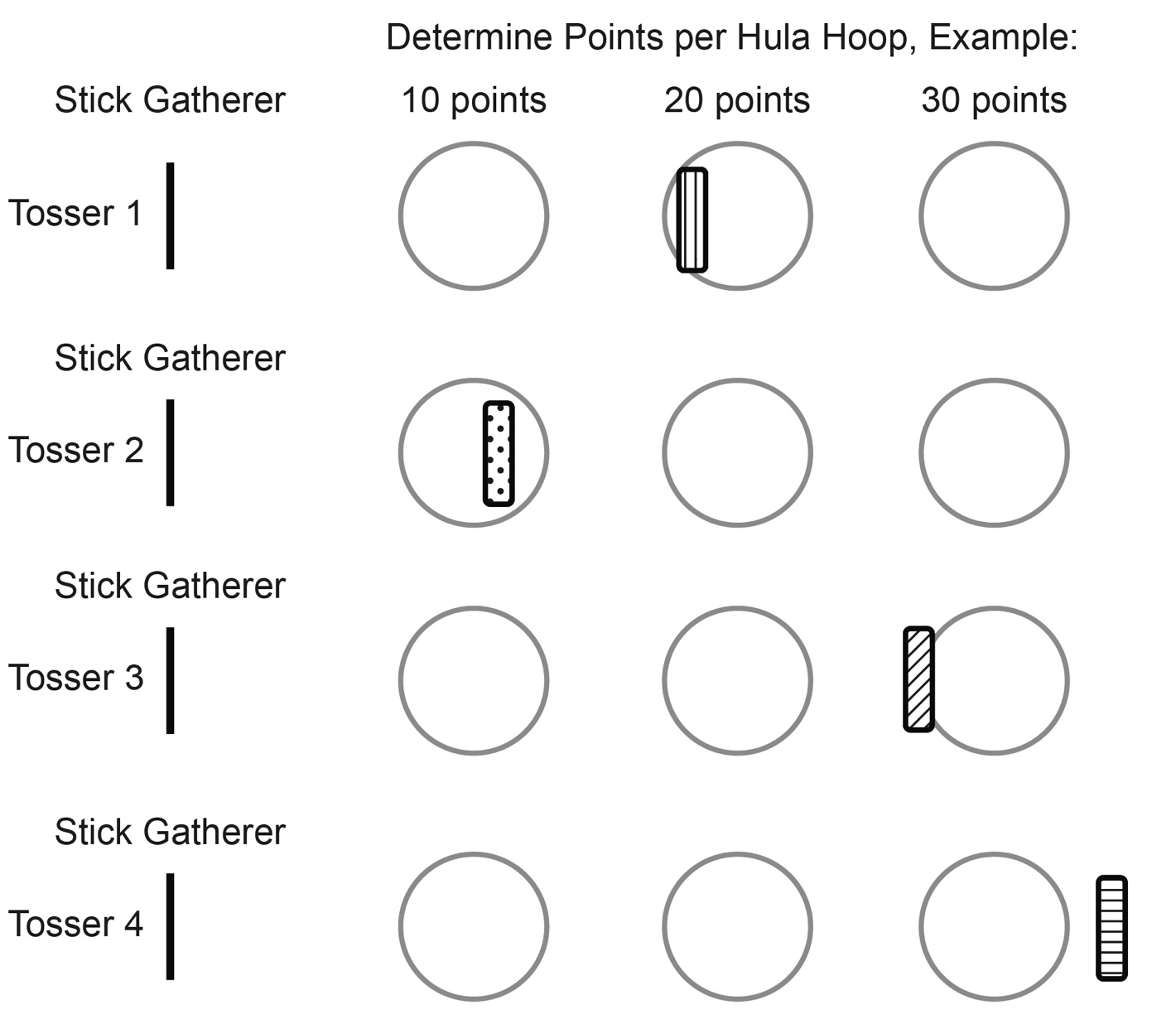 Toss and Hula Hoop TargetStick Toss Game Setup Options
and InstructionsUsing Lines (tape or sticks)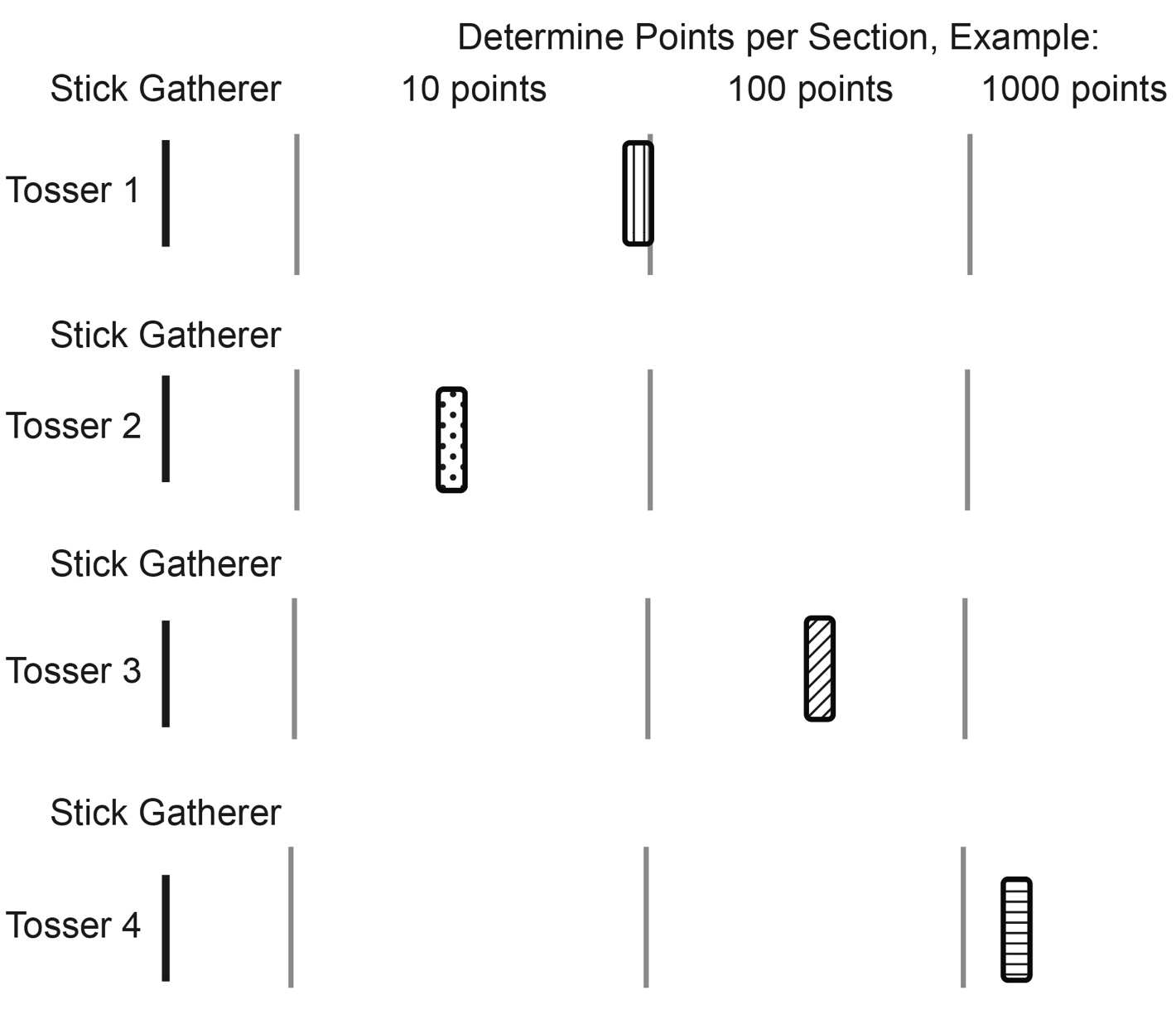 Toss and Section PointsStick Toss Game Setup Options
and InstructionsMeasuring Distance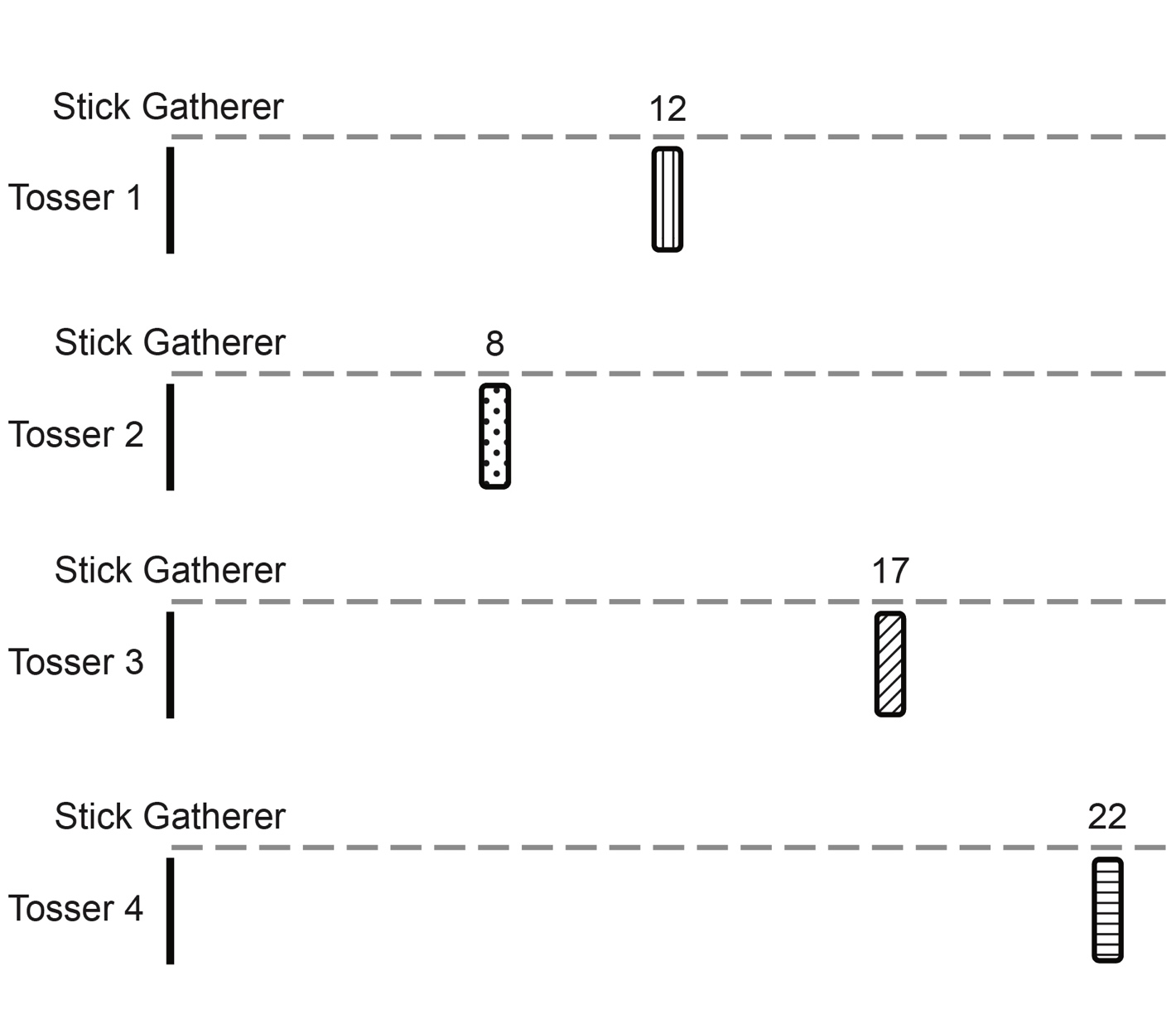 Toss and MeasureStick Toss Game Setup Options
and InstructionsTossing to a Bucket (bucket, bin, or box)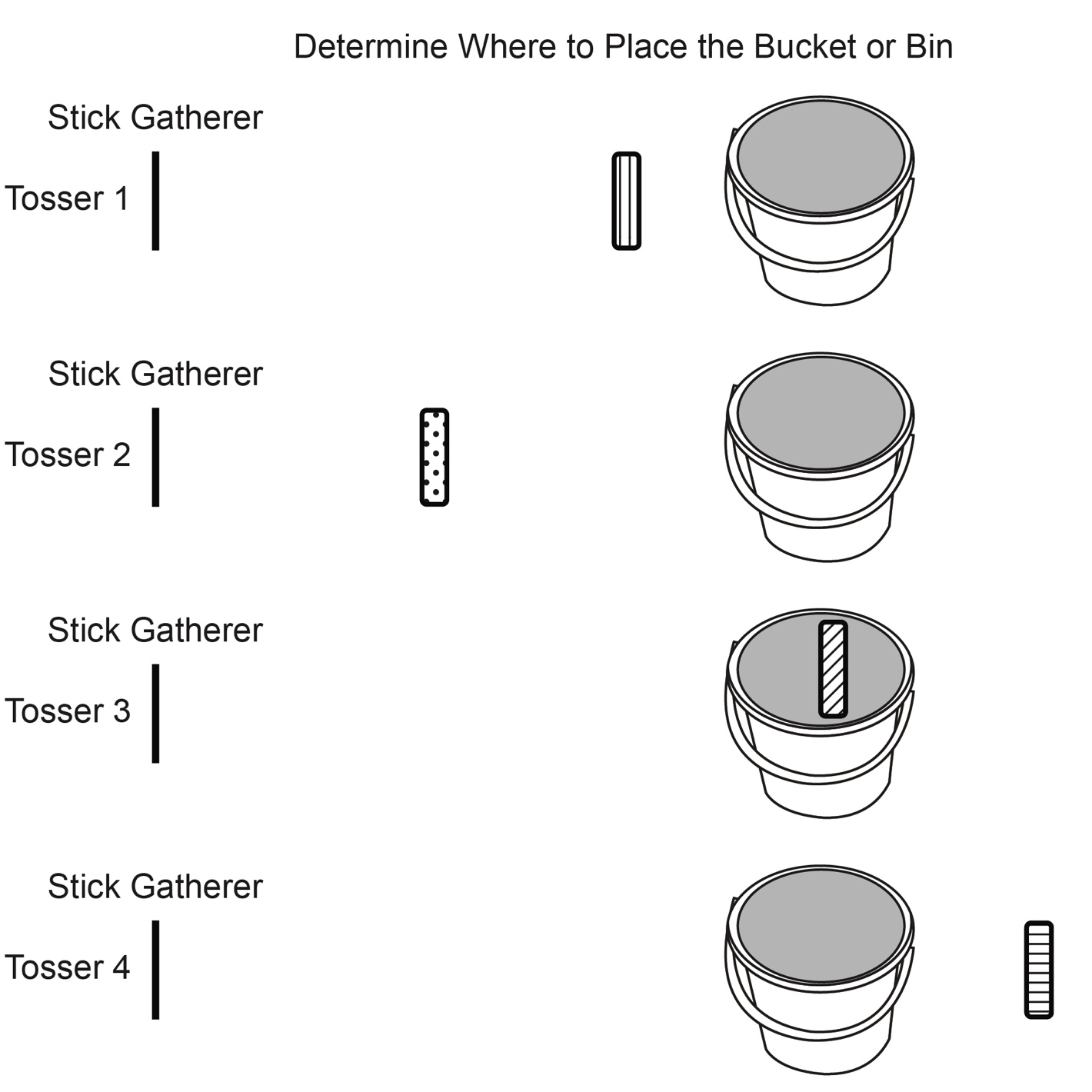 Toss and Get in BucketHow many tries did it take?